Рекомендации по организации и проведению итогового сочинения в 2014-2015 учебном годуФедеральная служба по надзору в сфере образования и науки направляет для использования в работе следующие документы по организации и проведению итогового сочинения (изложения) (прилагаются):- рекомендации по организации и проведению итогового сочинения (изложения);- технический регламент проведения итогового сочинения (изложения);- бланки итогового сочинения (изложения);- критерии оценивания итогового сочинения организациями, реализующими образовательные программы среднего общего образования.Вложения:Вложения:Вложения:Рекомендации по организации и проведению итогового сочинения в 11 классе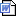 [Письмо Роспотребнадзора от 01.10.2014 года №02-651]217 Kb